Загрузка номенклатуры из EXCELОсновные требованияКонфигурация УТ 11.1.10.180. Обновление не планируется!Исполнитель выполняет работу на типовой демобазе, в которой самостоятельно создаёт необходимые тестовые данныеРежим файловый,  у пользователей EXCEL имеется, но желательно обойтись стандартными 1Совскими средствами чтения файла Предметная область: торговля одеждой.Единица измерения всегда штуки, работа с упаковками не предусмотренаВедется учет по характеристикам. Используются дополнительные реквизиты (свойства) характеристик, общие для всех характеристик. На данный момент 4 свойства:РазмерЦветЦвет производителяДополнительный размерТип значения во всех случаях: дополнительные значения (могут быть с иерархией)Используются штрихкоды, в файле присутствует колонка «Штрихкод» Необходимо предусмотреть сохраняемую настройку соответствия и возможность, в случае необходимости, добавить новые свойства.Загрузка работает со следующими объектами: НоменклатураХарактеристики номенклатурыУстановка цен номенклатурыЗаказ поставщикуВсе данные загружаем из одного и того же файла. Формат представлен таблицей ниже, возможны изменения после обсуждения с разработчиком.Если номенклатура или характеристика не найдена, то требуется создать новый элемент соответствующего справочника.Следует предусмотреть такие случаи, когда требуется создать и номенклатуру, и характеристики, и только характеристики,  когда номенклатура имеется Наименования заполняются по шаблонам из справочника «Виды номенклатуры». Используются  Если «Вид номенклатуры» не найден, фиксируется ошибка и загрузка отменяется  Цена устанавливается на каждую характеристику индивидуально Уникальным идентификатором номенклатуры является составной ключ: «Производитель» +Артикул. Характеристика идентифицируется набором свойств – дополнительных реквизитов, содержащихся в файле-источнике. Если характеристика не найдена – создаём новое значение. Если не найдено хотя бы одно свойство – загрузку отменяемПараметры загрузки, которые задаёт пользователь:Непроведенный документ «Заказ поставщику». Не обязательный. Производитель. ОбязательныйВид цен. Не обязательный, если не задан Заказ, когда обработка используется только для создания новых элементов НСИФайл-источник. Обязательный.Первая строка. Необязательный. По умолчанию 2.Сценарий действий пользователяОднократно выполняется настройка соответствия колонок. Запоминается где-либо, так, чтобы при повторных  запусках не было необходимости снова настраивать. Заполняются параметрыЗатем пользователь инициирует загрузку.Работа программыПервоначальная проверка данных данных. Поиски по наименованиюЕсли не заполнены какое-то из обязательных полей (1…5)Вид номенклатурыАртикулРазмерЦветЦвет производителяЕсли не удаётся найти «Вид номенклатуры» или значение какого-либо свойства, выдаётся список ошибочных позиций и загрузка отменяетсяЕсли заполнен штрихкод и  по нему найден элемент спр-ка «Характеристики» и свойства отличаются, то также выдаётся список ошибочных позиций с номерами строк и с соответствующим оповещением, и загрузка отменяетсяЕсли в каких-то строках совпадают непустые значения штрихкодов, это также ошибкаЕсли задан «Заказ поставщику», но в каких-то позициях не заполнена цена, аналогично, загрузка отменяется, выдаётся список строк с ошибкамиЗагрузкаЕсли все проверки выполнены успешно, тогда выполняется загрузка.Первоначально выполняется создание новых элементов справочников «Номенклатура», «Характеристики номенклатуры» и записей регистра сведений «ШтрихкодыНоменклатуры» Шаблоны формирования наименований как в демобазе, возможно с небольшими видоизменениями в случае доп. размеров 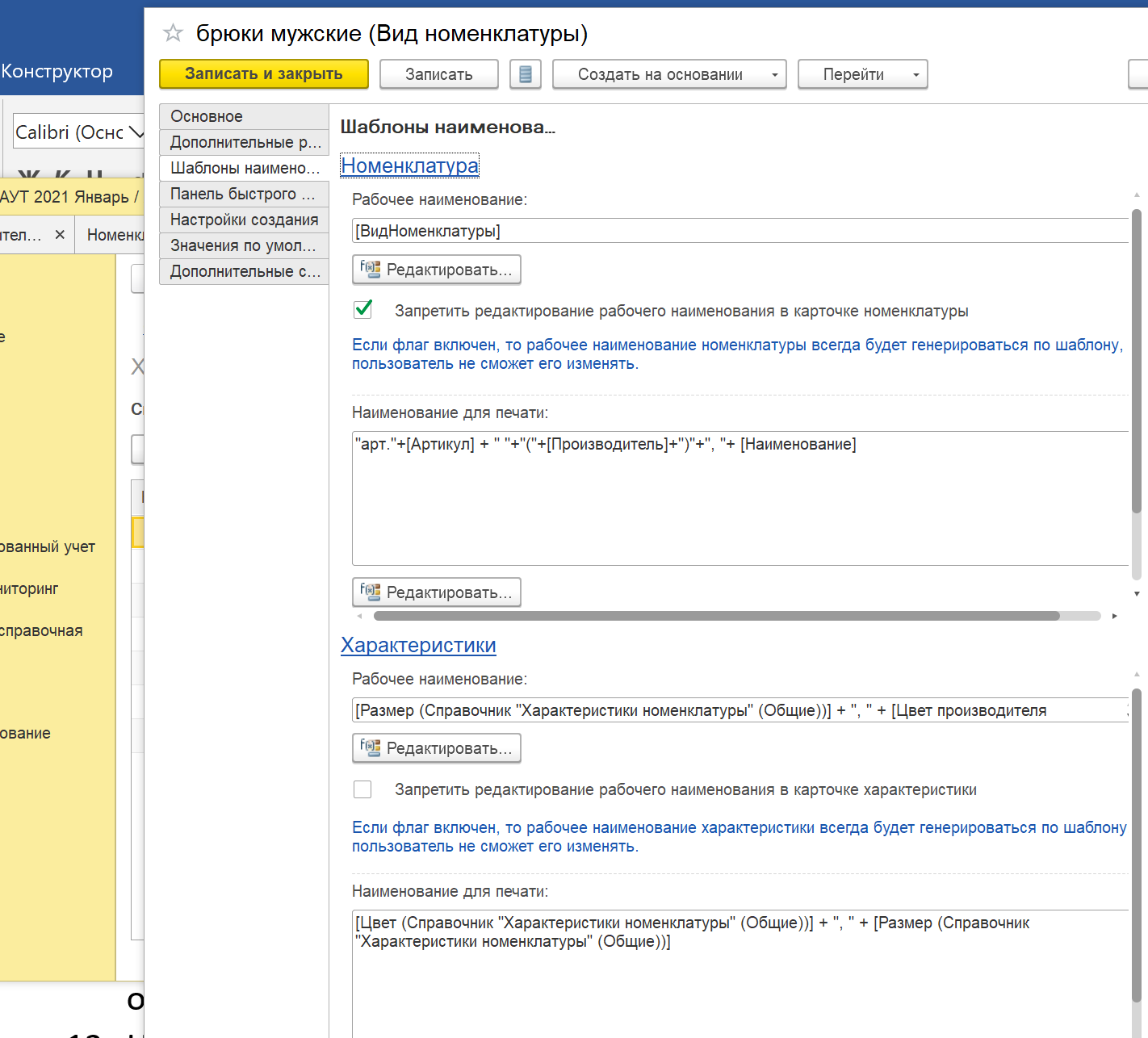 Если характеристика найдена, а штрихкод не заполнен, то добавляется запись в Рг «ШтрихкодыНоменклатуры», т.е. этот же формат может быть использован и для заполнения штрихкодовКомментарий дополняется служебной информацией #[Дата время]. Из файла [Полный путь]#Если задан «Заказ поставщику», это основной режим работы, то заполняется ТЧ «Товары». Устанавливаются значения полей по следующим правиламПосле создания заказа поставщику необходимо программно на его основании создать документ «установка цен номенклатуры», рассчитав в нём все зависимые цены. Также, как это делается пользователем в ручном режиме.Если «Заказ поставщику» не задан, а цены указаны, то создаётся аналогичный независимый документ «Установка цен номенклатуры» ПолеИсточник значенияНоменклатураЯчейка из файла. Найдена по ключу «Артикул»+ «Производитель»Характеристика номенклатурыЯчейка из файла. Найдена по владельцу и сочетанию заполненных свойств КоличествоЯчейка из файлаДата поступленияРеквизит «шапки» ЖелаемаяДатаПоступленияВидЦеныЗадан пользователем в настройках ЦенаЯчейка из файлаКоличествоЯчейка из файлаСуммаРассчитываетсяСтавкаНДСБезНДС